государственное бюджетное общеобразовательное учреждение Самарской области основная общеобразовательная школа № 4 городского округа Отрадный Самарской области структурное подразделение детский сад № 9 446301, Самарская область, г,о. Отрадный, ул. Гайдара, 32,Телефоны: 8(84661) 2-14-24, 8 (84661)2-44-96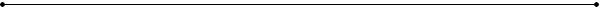 Аналитическая справка по результатам  внутренней системы оценки качества адаптированной образовательной программы дошкольного образования для детей с ОВЗ в СП ГБОУ ООШ№4 г.о.Отрадный детский сад№9           2021-2022 учебный год         Направления и цели оценочной деятельности в ДОО закрепляет «Положение о внутренней системе оценки качества образования» (утвержденное приказом директора от 17.01.2022 г №10- од, принятое на заседании педагогического совета протокол № 3 от  17.01.2022 г.). Цель ВСОКО: установление соответствия качества АОП в СП ГБОУ ООШ№4 г.о.Отрадный детский сад№9 Форма проведения: В качестве источников данных для оценки качества   АОП группы комбинированной направленности в СП ГБОУ ООШ №4 г.о.Отрадный детский сад№9 используются: мониторинг; изучение документации; Предметом системы оценки качества образования являются: качество АОП СП детский сад№9 (далее – Программа). Дата проведения: Процедура внутренней системы оценки качества образования проводилась в период с 01.10.2022г. по 18.10.2022 г. на основании приказа директора ГБОУ ООШ№4.Состав комиссии: Председатель комиссии: Е.А.Ковригина – Руководитель СПЧлены комиссии: и.о.старшего воспитателя – Соболева Л.И.           На основании полученных экспертной группой данных о качестве объекта ВСОКО составлена настоящая аналитическая справка по результатам внутренней системы оценки качества АОП  СП детский сад№9, в которой представлены выводы о качестве АОП, реализуемой в ДОО, условиях  реализации; образовательных результатах воспитанников и соответствие образовательной деятельности потребностям родителей (законных представителей) воспитанников.         Выводы, представленные в настоящей аналитической справке по результатам внутренней системы оценки качества АОП в СП детский сад№9, являются необходимыми для администрации ДОО в качестве оснований для принятия управленческих решений о возможных направлениях развития СП детский сад№9, а также представляют интерес для работников ДОО, представителей родительской общественности и учреждений и организаций, заинтересованных в управлении качеством образования и развитии системы дошкольного   образования.        Для нормативно-правового обеспечения реализации Программы имеется документация, соответствующая требованиям действующего законодательства, иных нормативно - правовых актов (Устав, локальные акты, лицензия на право осуществления образовательной деятельности, документы, обеспечивающие процесс управления реализацией АОП и др.). Адаптированная образовательная программа дошкольного образования для детей с задержкой психического развития, СП ГБОУ ООШ№4 г.о.Отрадный Самарской области детский сад№9 разработана в соответствии с:  Федеральным законом «Об образовании в Российской Федерации» от 29.12.2012 №273 - ФЗ Федеральным государственным образовательным стандартом дошкольного образования (Приказ № 1155 Министерства образования и науки от 17.10.2013); СП 2.4.3648-20 «Санитарно-эпидемиологические требования к организациям воспитания и обучения, отдыха и оздоровления детей и молодежи»; СанПиН 1.2.3685-21 «Гигиенические нормативы и требования к обеспечению безопасности и (или) безвредности для человека факторов среды обитания»; -«Порядком организации и осуществления образовательной деятельности по основным общеобразовательным программам - образовательным программам дошкольного образования» (приказ Министерства просвещения РФ от 31 июля 2020 года №373 г. Москва); -Постановлением Правительства Российской Федерации «Об осуществлении мониторинга системы образования» от 05.08.2013 № 662; примерной адаптированной основной образовательной программы дошкольного образования детей с тяжёлыми нарушениями речи; основной общеобразовательной программы - образовательной программы дошкольного образования СП ГБОУ ООШ№4 детский сад№9Соответствие АОП ДО, разработанной и утвержденной в ДОО, требованиям ФГОС ДО.          В СП детский сад№9 созданы условия для реализации АОП СП детский сад№9 в соответствии с Федеральными государственными образовательными стандартами дошкольного образования (ФГОС ДО). Адаптированная образовательная программа для детей с ЗПР, соответствуют пункту 2.11. требований ФГОС ДО к структуре и содержанию образовательных программ дошкольного образования, включая три основных раздела: целевой, содержательный и организационный, в каждом из которых отражаются обязательная часть и часть, формируемая участниками образовательных отношений. В целевом разделе АОП ДО имеется описание инструментария для проведения педагогической диагностики (система мониторинга динамики развития детей, динамики их образовательных достижений, основанная на методе наблюдения). Также имеются документы, фиксирующие достижения ребенка в ходе образовательной деятельности (детские портфолио, карты развития ребенка; шкалы индивидуального развития и др.). Программа разработана на основании нормативно-правовых документов, регламентирующих функционирование системы дошкольного и коррекционного образования в Российской Федерации. Адаптированная образовательная программа дошкольного образования для детей с задержкой психического развития определяет содержание и организацию психолого-педагогического процесса для детей с ограниченными возможностями здоровья (для детей с ЗПР). Анализ качества АОП ДО СП детский сад№9. Адаптированная программа состоит из трех разделов: целевого, содержательного и организационного. Целевой раздел включает в себя: пояснительную записку, описание цели и задач программы, принципы и подходы к её формированию, характеристики, значимые для разработки программы, в т. ч. характеристики особенностей развития детей дошкольного возраста с ОВЗ с ЗПР, а также планируемые результаты освоения АОП. Содержательный раздел АОП описывает образовательную деятельность в соответствии с направлениями развития ребенка, представленными в пяти образовательных областях: социально-коммуникативное развитие; познавательное развитие; речевое развитие; художественно-эстетическое развитие; - 	физическое развитие. В этом же разделе раскрывается содержание образовательной деятельности по профессиональной коррекции нарушений развития детей с задержкой психического развития, описание специальных условий для получения образования детьми с задержкой психического развития, механизм зачисления в группы комбинированной направленности, а также механизм взаимодействия педагогов в рамках группы комбинированной направленности. В Содержательном разделе АОП описываются особенности взаимодействия педагогического коллектива СП детского сада №9 с семьями воспитанников, раскрыты принципы взаимодействия с родителями.          В Организационном разделе АОП СП детский сад№9 описаны условия, обеспечивающие развитие ребёнка, организация развивающей предметно-пространственной среды, кадровые и материально-технические условия реализации АОП, планирование образовательной деятельности, режим и распорядок 	дошкольников.Срок реализации АОП СП детский сад№9 составляет 2 года. Программа реализуется на государственном языке Российской Федерации. Выводы и предложения:        Адаптированная образовательная программа дошкольного образования для детей с задержкой психического развития СП ГБОУ ООШ№4 г.о.Отрадный Самарской области детский сад№9 соответствует требованиям ФГОС ДО к структуре и содержани детской инициативы в содержательном разделе. Старшему воспитателю оформить ссылки на оценочные материалы.( педагогическая диагностика)Руководитель экспертной комиссии: ___________Е.А.КовригинаЭксперты: и.о.старшего воспитателя___________Л.И.Соболева